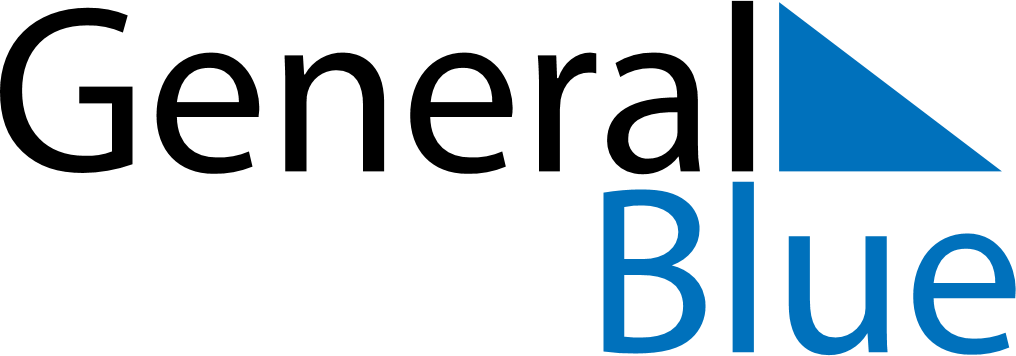 May 2020May 2020May 2020May 2020May 2020May 2020South AfricaSouth AfricaSouth AfricaSouth AfricaSouth AfricaSouth AfricaSundayMondayTuesdayWednesdayThursdayFridaySaturday12Workers’ Day345678910111213141516Mother’s Day171819202122232425262728293031NOTES